15. SVIBNJA – MEĐUNARODNI DAN OBITELJI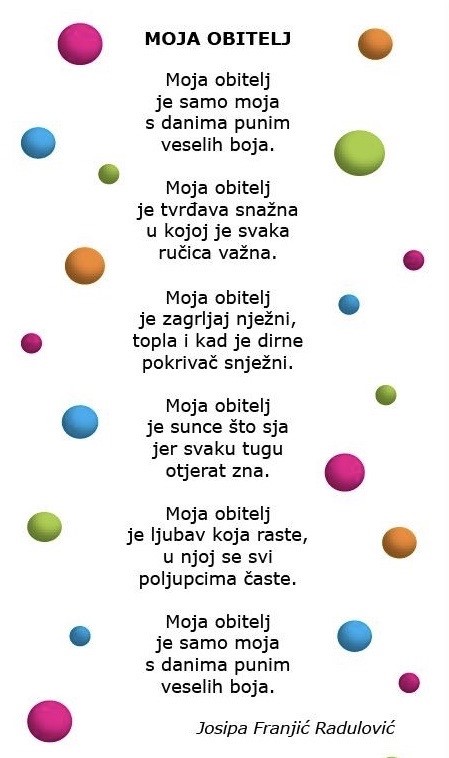 Pročitaj pjesmu Moja obitelj i odgovori na neka pitanja o svojoj obitelji.Odgovore piši u bilježnicu.Tko čini tvoju obitelj?________________________________________________________________________________________________________________Tko je najstariji član tvoje obitelji?________________________________________________________Tko je najmlađi član tvoje obitelji?____________________________________________________Tko je najstroži u tvojoj obitelji?_____________________________________________________Što voliš raditi sa svojom obitelji?____________________________________________________